Навчально-методичне забезпечення кафедриЗа час існування кафедри підготовлено 3 монографії, 5 навчальних посібників, 274 методичних рекомендацій, більше 1000 наукових публікацій.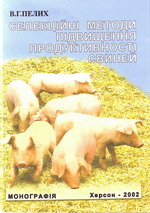 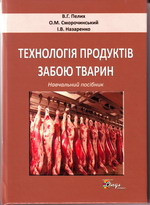 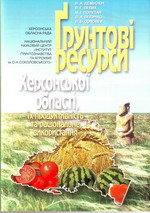 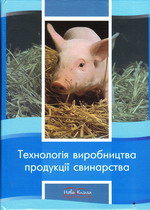 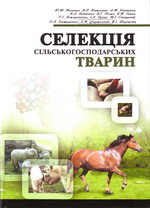 